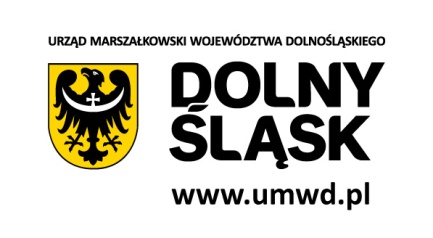 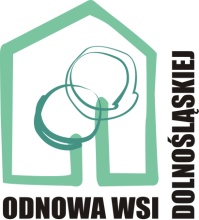 ……………..……………………….                                                                                                                            Miejscowość, dataOświadczenieJa, niżej podpisany/-a oświadczam, że wkład własny mieszkańców sołectwa ……………………………………………… przy realizacji                (nazwa sołectwa)projektu pn. ………………………………………………………………………....będzie polegał na: ………………………………………………………………............................………………………………………………………………............................................................................................................................................................ .…………………………….     Podpis Wnioskodawcy